附件2：   韶关市人力资源和社会保障局处理政府信息公开申请流程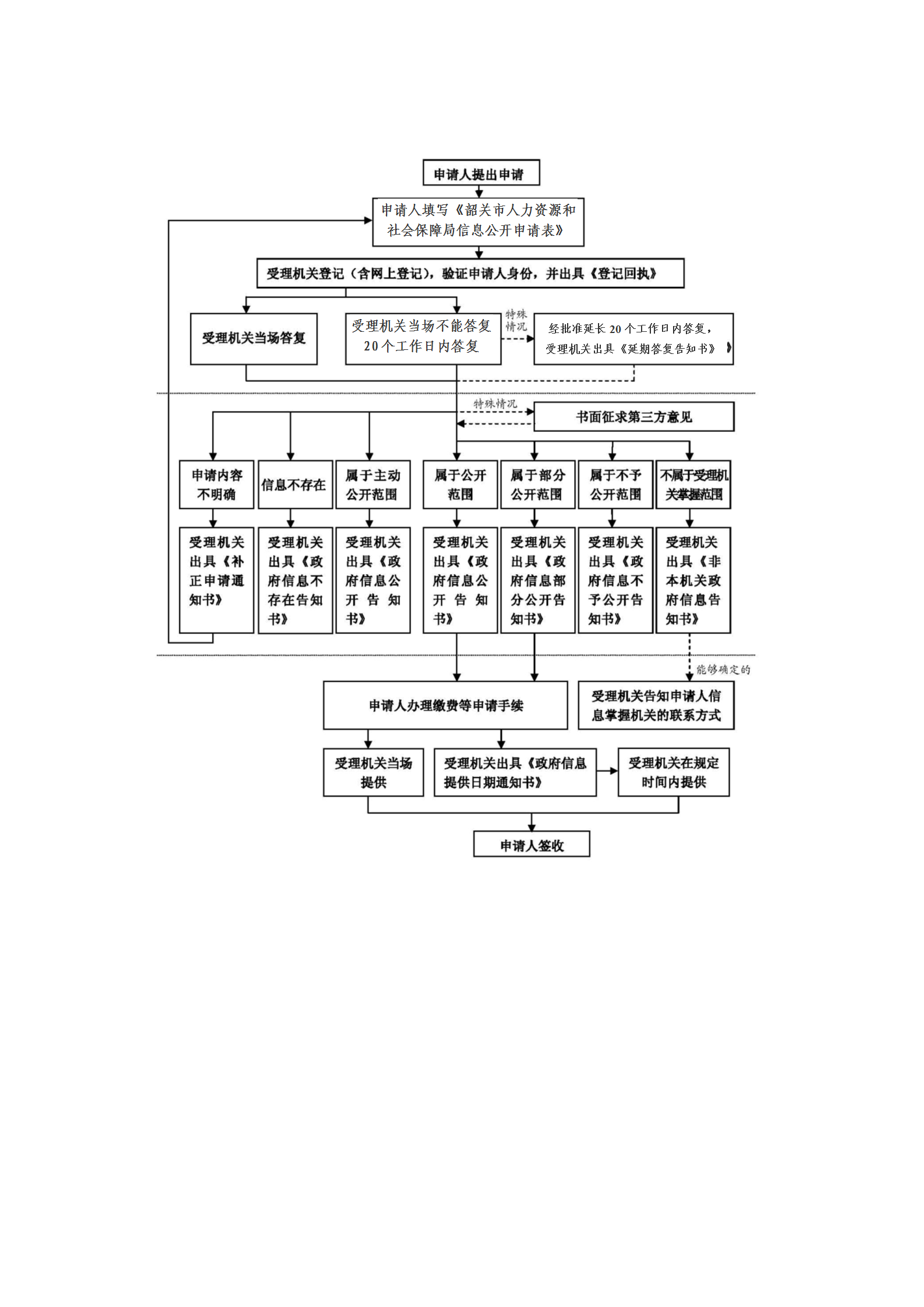 